The following pages are examples only, please read the Blue Book Planning chapter and create your own planners/rostersTemplate Yearly Planner 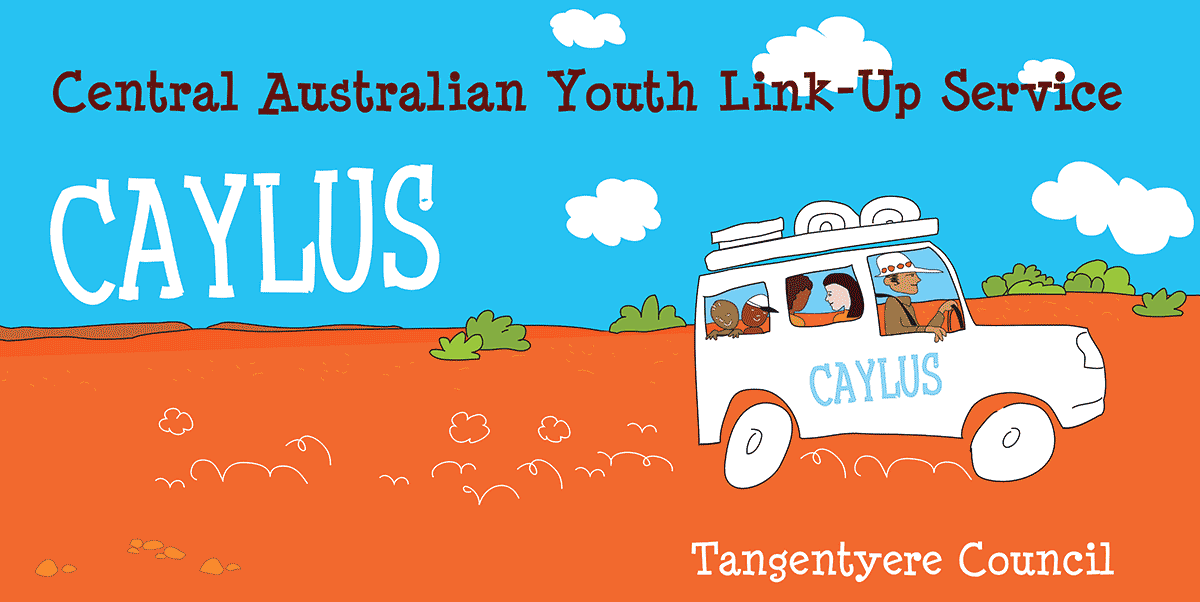 Template Cultural Activity Tracker Yearly  Yearly  Yearly  Yearly  Yearly  Yearly  Yearly  Yearly  Yearly  Yearly  Yearly  Yearly BBBAFL GFChristmasEasterAS ShowSport’s Carnival seasonSport’s Carnival seasonSport’s Carnival seasonSport’s Carnival seasonSport’s Carnival seasonSport’s Carnival seasonCooler time for bush tripsCooler time for bush tripsCooler time for bush tripsCooler time for bush tripsCooler time for bush tripsCooler time for bush tripsHot timeHot timeHot timeHot timeHot timeHot timeAkatjiri seasonAkatjiri seasonPura SeasonPura SeasonPura SeasonPura SeasonPossible rainy seasonPossible rainy seasonPossible rainy seasonPossible rainy seasonPossible rainy seasonPool SeasonPool SeasonPool SeasonPool SeasonPool SeasonPool SeasonCulture timeCulture timeCulture timeCulture timeHolidaysHolidaysHolidaysHolidaysHolidaysHolidaysHolidaysAprilMayJuneJulyAugSeptOctNovDecJanFebMarchActivityWeek 1Week 2Week 3Week 4Week 5Month TotalCountry/Bush tripLanguageMedia consumingMedia creationFood/bush tucker/huntingFamily focusArtEtc.Etc.Weekly totalTuesdayWednesdayThursdayFridaySaturdayMorning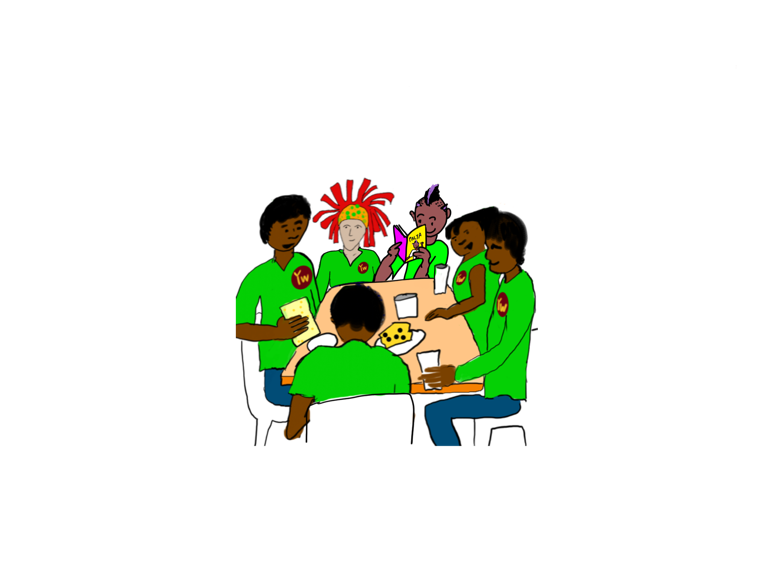 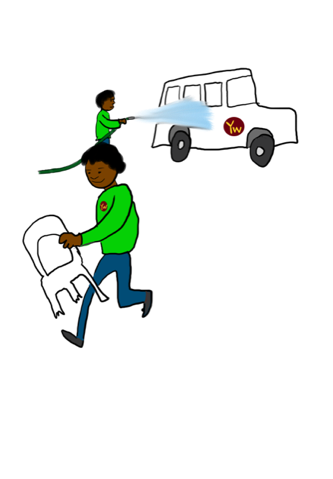 Afternoon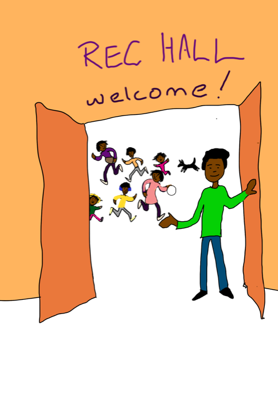 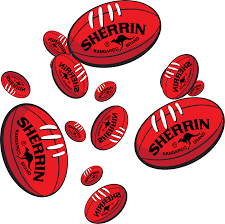 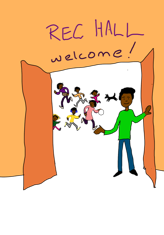 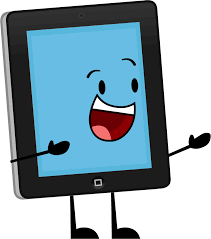 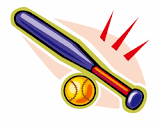 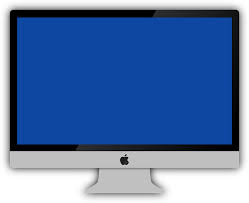 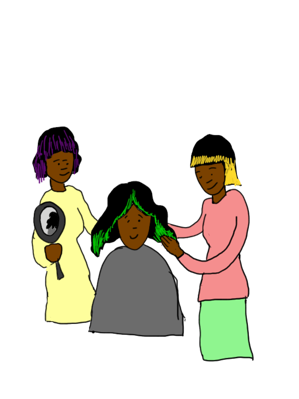 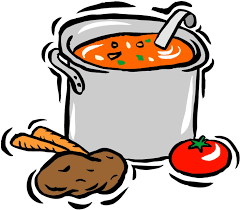 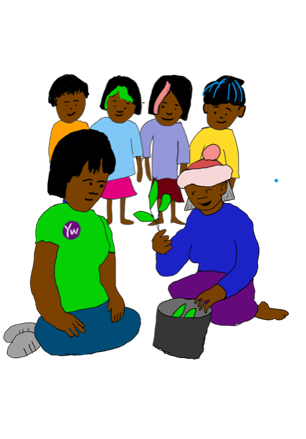 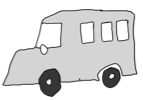 Night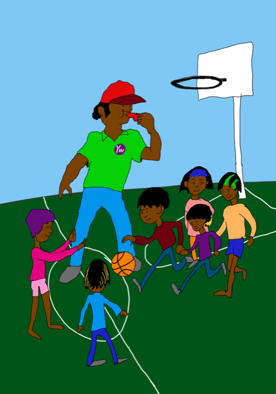 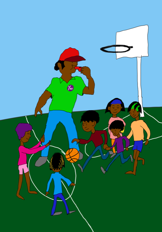 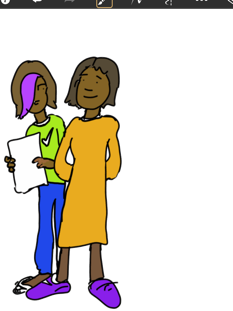 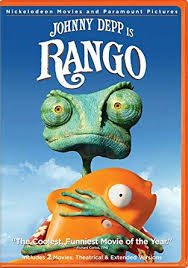 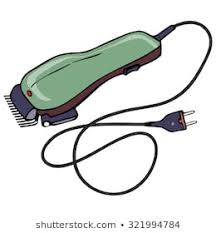 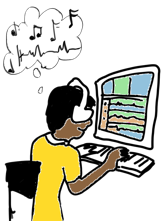 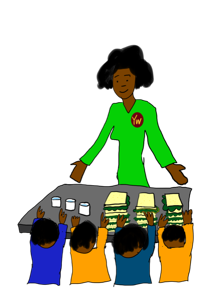 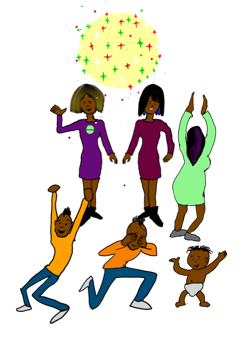 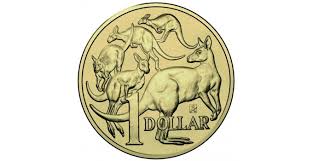 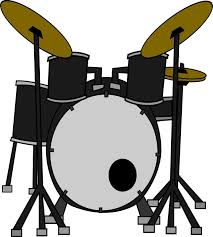 TuesdayWednesdayThursdayFridaySaturdayAfternoon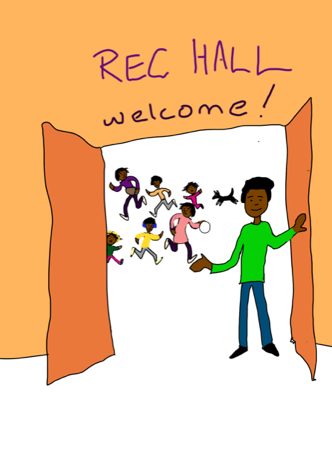 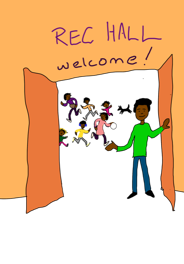 Night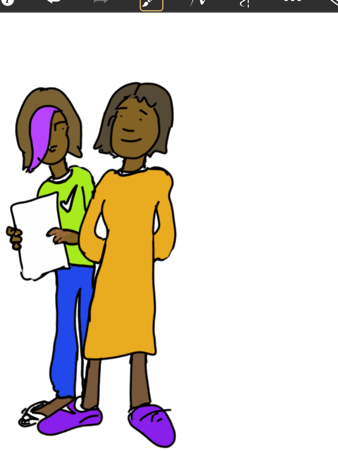 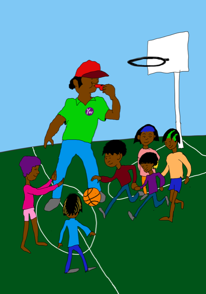 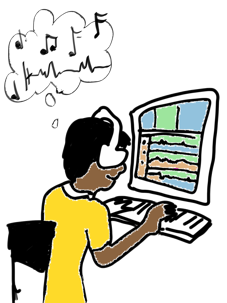 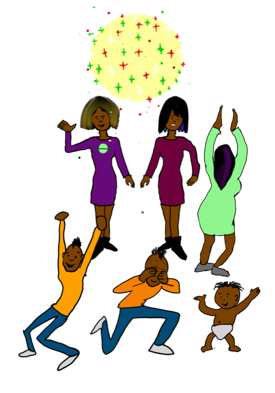 